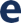 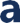 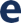 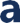 Medi-Cal K-12 Schools Communications Additional MessagingWebsite CopyMedi-Cal renewals are happening now. Make sure you and your family are covered. If you are not renewed automatically, your local Medi-Cal office will mail you a large yellow envelope with a renewal form. You need to provide the information requested. Healthy kids mean more time in the classroom! Don’t lose your Medi-Cal coverage! For more, visit KeepMediCalCoverage.org.Newsletter BlurbDo you take care of a child with Medi-Cal health insurance? See below for important renewal information! Medi-Cal covers vital services for you and your family. Healthy kids mean more time in the classroom. Renewals are happening now! Check that your local Medi-Cal office has your correct address, email address, and phone number. Make sure they can reach you when it’s time to renew.The fastest way to check and update your information is by logging into your online account through BenefitsCal.com.Local Medi-Cal offices review each member’s eligibility once per year. Everyone’s renewal date is different. Your local Medi-Cal office will mail you renewal information when it is time to renew.Everyone’s renewal cycle is different. For this renewal cycle, your letter or form will arrive between April 2023 and May 2024. Annual renewals will continue after May 2024. If your coverage is renewed automatically, your local Medi-Cal office will mail you a notice, no further action from your end. If you are not renewed automatically, your local Medi-Cal office will mail you a large yellow envelope with a renewal form. You need to provide the information requested to see if you are still eligible for Medi-Cal. Important information: If you do not submit the renewal form or provide the requested information by the due date listed on the form, you may lose your Medi-Cal coverage.Make sure you complete renewals for yourself and children with Medi-Cal! Even if you are no longer eligible for Medi-Cal, children could still be eligible for coverage. Learn more at KeepMediCalCoverage.org.Interactive Voice Response (IVR) Message CopyDo you take care of a child with Medi-Cal health insurance? Medi-Cal covers vital services that help you and your family stay healthy, including doctor visits, immunizations, prescriptions, eyeglasses, behavioral health care, and more. Healthy kids mean more time in the classroom! Renewals are happening now! If your information changed, check that your local Medi-Cal office has your correct address, email address, and phone number. Make sure they can reach you when it’s time to renew. For more, visit KeepMediCalCoverage.org.